SEPTEMBER 23, 2016VISTA ENERGY MARKETING LPMARIA SION4306 YOAKUM  SUITE 600HOUSTON TX 77006Dear Ms. Sion:	On September 19, 2016, the Commission received your Application of Vista Energy Marketing LP for approval to supply electric generation services to the public in the Commonwealth of PA.  Upon initial review, the Application has been determined to be deficient for the following reasons:The date indicating the Bond was signed, sealed and dated is August 26, 2017.  This future date is not acceptable and must reflect the actual date the bond is signed and sealed.	Pursuant to 52 Pa. Code §1.4, you are required to correct these deficiencies.  Failure to  do so within 20 days of the date of this letter will result in the Application being returned unfiled.   	Please return your items to the above listed address and address to the attention of Secretary Chiavetta.	Should you have any questions pertaining to your application, please contact our Bureau at 717-772-7777.								Sincerely,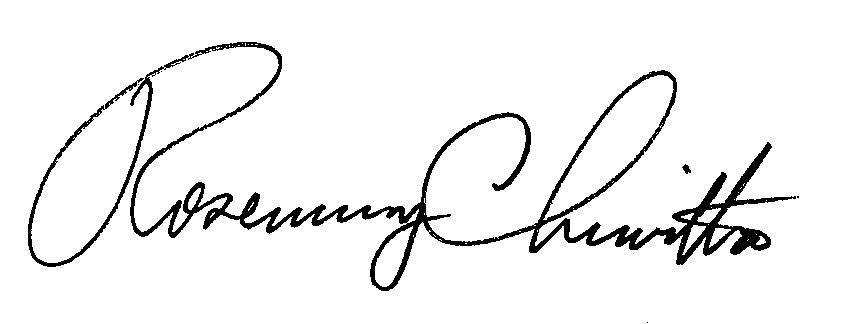 							Rosemary ChiavettaSecretary					DJ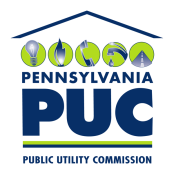  PUBLIC UTILITY COMMISSION400 North Street, HARRISBURG, PA 17120 PUBLIC UTILITY COMMISSION400 North Street, HARRISBURG, PA 17120IN REPLY PLEASE REFER TO OUR FILEPhone: 717-772-7777IN REPLY PLEASE REFER TO OUR FILEPhone: 717-772-7777